Canevas Protocole / rapport de recherche Action (RA)Total: 18 à 40 pages ( sans les annexes)Table de matière1.	Introduction	22.	Probleme de recherche	23.	But pratique de la recherche	24.	Definition operationnelle des termes	25.	Plan methodologique	26.	Reponses a la question de recherche	37.	Conclusions pratiques	38.	Bibliographie	39.	Annexes	3Annexe	4Page de Garde(1p)Remerciements (1p)Liste des abréviations et sigles (1à 2p)Sommaire (1à 2p)Résumé(1à 2p)Introduction(1à 2p)Probleme de rechercheEléments de la justification(1à 5p)But pratique de la rechercheQuestion de recherche(1à 2p)Definition operationnelle des termes(1à 2p)Plan methodologique(1à 2p)Tableau et commentaire du tableaucollecte des données (bilan de la collecte)instruments utilisésechantillon et échantillonnageanalyse des donnéescommentaire de la procedure d’analyse manuelle et/ou informatiséReponses a la question de rechercheRésultats et discussions des résultats(5à 10p)Conclusions pratiquesQue retenir de la recherche? et que faire? (2à 5p)Bibliographie(1à 2p)AnnexesAnnexeÉtapes / Éléments clés rapport RA 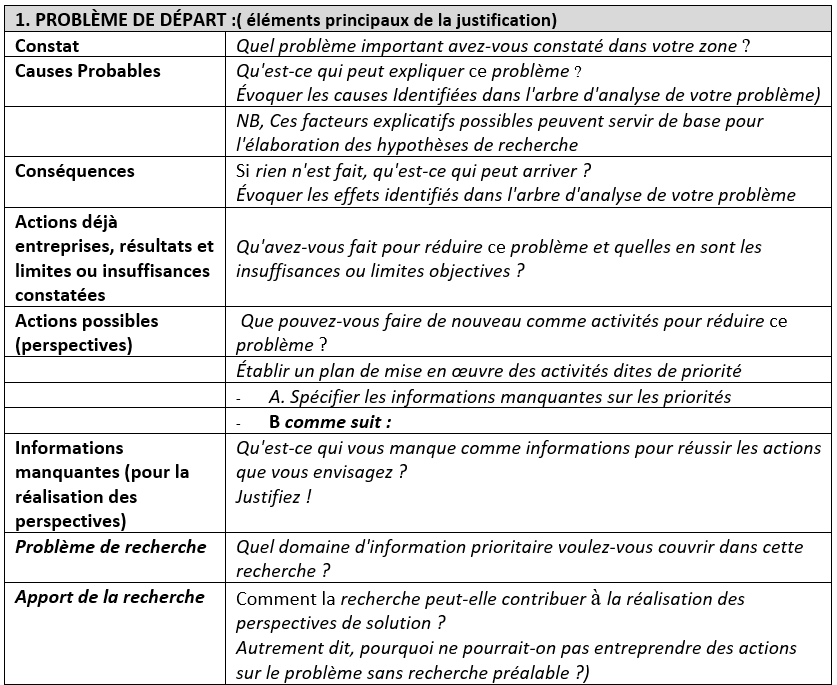 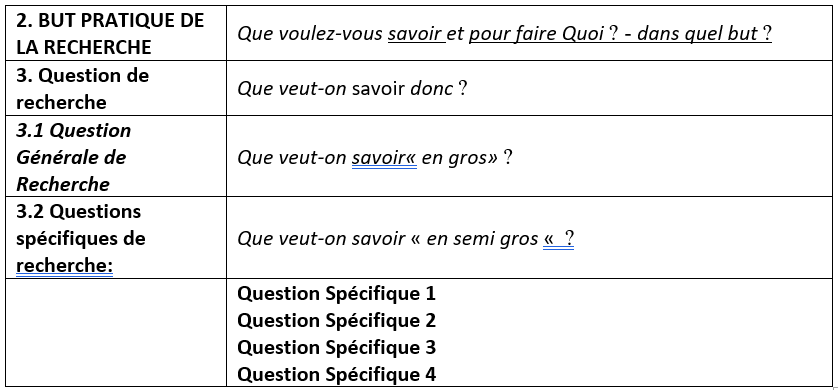 Plan méthodologiqueMéthodologie : quel type d’étude ? Dans quel cadre ? Sur qui, avec quels instruments, comment va se dérouler la collecte ? Comment l’analyse sera faite, etc…Variables de l’étudeTerminologieTableau récapitulatif éléments de base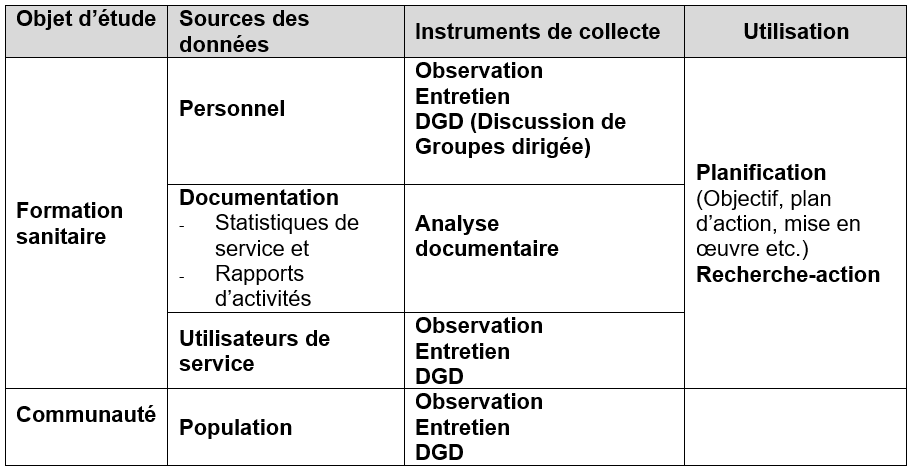 Questions spécifique de rechercheInstrumentsCibleSituation d’applicationSituation d’applicationSituation d’applicationType d’enquêteurÉchantillonQuestions spécifique de rechercheInstrumentsCiblePériodeLieuConditionType d’enquêteurÉchantillonQSR 1QSR 2QSR 3QSR 4QSR 15Questions spécifiques de rechercheVariables - Que veut- on mesurer « en demi-gros »dans la Questions spécifique ?Contenu ou sous variables- Que veut-on mesurer « en détail » dans la question spécifiqueQSR 1QSR 2QSR 3QSR 4QSR 5Terminologie employée dans ce CoursTermes courantsProblème de rechercheSituation de départProblématiqueEnoncé du problèmeIdentification et justificationHypothèseBut pratiqueObjectif généralQuestion générale de rechercheQuestion de recherche:Question générale de rechercheQuestions spécifiques de rechercheObjectifs spécifiquesChoix et élaboration des instrumentsMéthodologie:Plan de rechercheProcédé de la rechercheConception de la rechercheCollecte de donnéesCollecte des donnéesAnalyse de données relative aux différents instrumentsAnalyseRéponse à la question de rechercheRésultats,DiscussionsConclusions pratiquesConclusions / Recommandations